Тест по правилам дорожного движения для учащихся 1 классовКто является участником дорожного движения?Пешеход, водитель, пассажирВодитель, пассажирПешеход, моряк, пилотКакая часть улицы безраздельно принадлежит людям?Проезжая частьМостоваяТротуарКювет.Какие существуют виды пешеходных переходов?Наземный, подземныйНаземный, подземный, надземныйПодземный, надземныйКак расположены сигналы светофора?Жёлтый, красный, зелёный.Зелёный, жёлтый, красный.Красный, жёлтый, зелёныйКакие автомобили могут ехать на красный сигнал светофора?Грузовые машины.Легковые машины.Машины специального назначения.Что ты должен сделать в первую очередь, подойдя к пешеходному переходу?Смело продолжить движение.Остановиться и убедиться, что нет опасности.Быстро пробежать.Как перейти проезжую часть дороги, если рядом нет пешеходного перехода?Пропустить транспорт, движущийся слева, дойти до середины, затем продолжить путь, при отсутствии транспорта справа.Переход запрещён, нужно дойти до ближайшего пешеходного перехода.Переходить можно только при отсутствии транспорта или достаточного удаления его от места перехода.Как должен поступить пешеход в ситуации, изображённой на картинке?Пройти перед автомобилем, убедившись, что он остановился и уступает вам дорогу.Пройти первымУступить автомобилю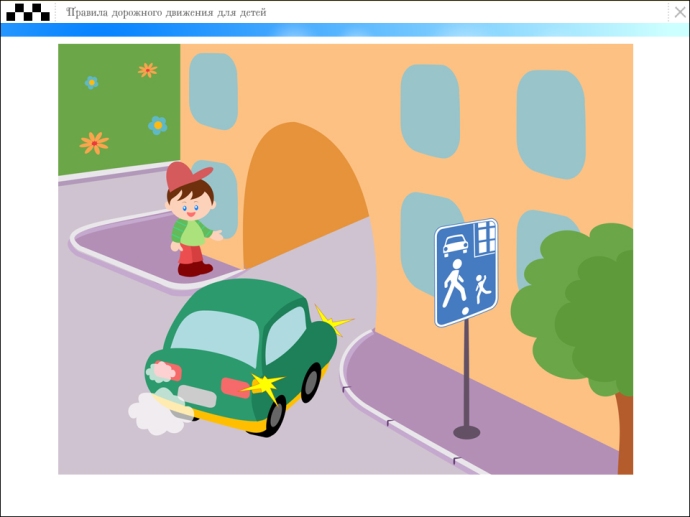 Как правильно обходить автобус?Машины, автобусы, троллейбусы надо обходить сзади.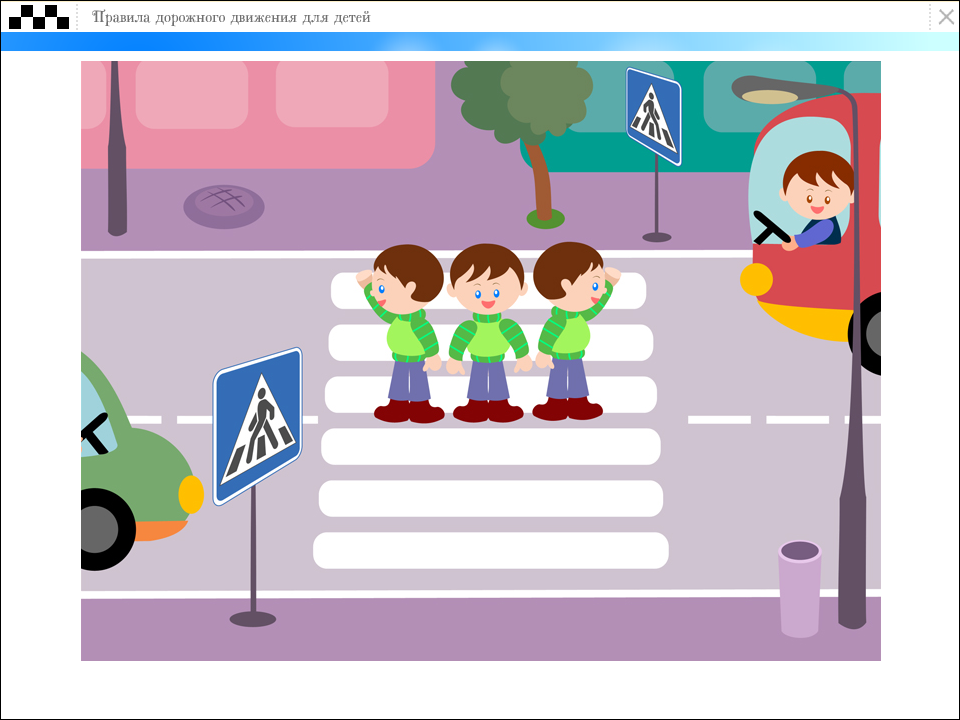 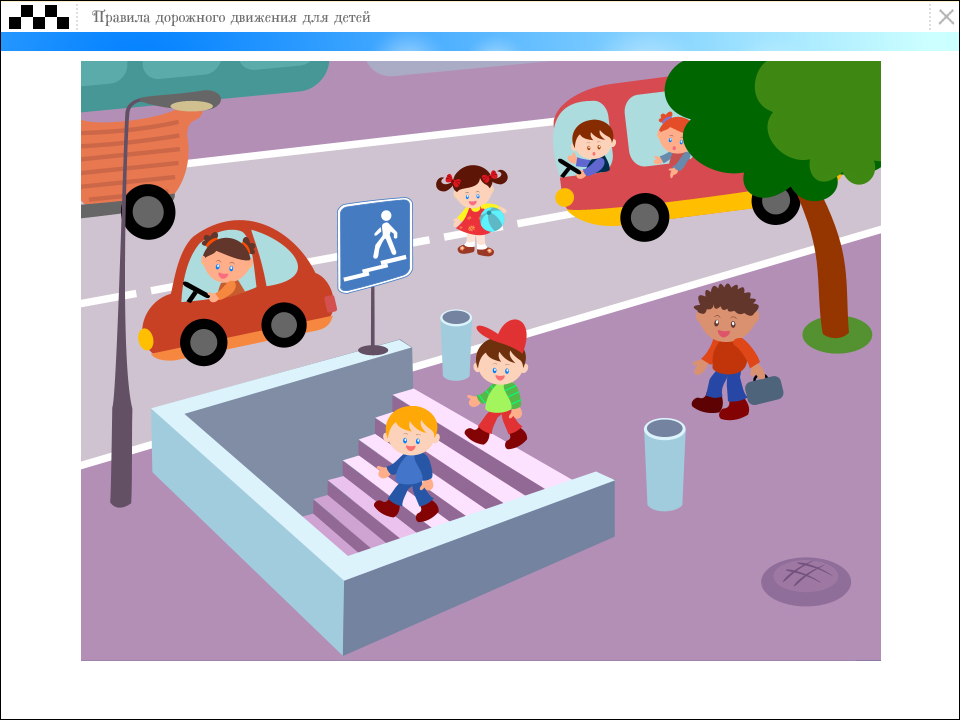 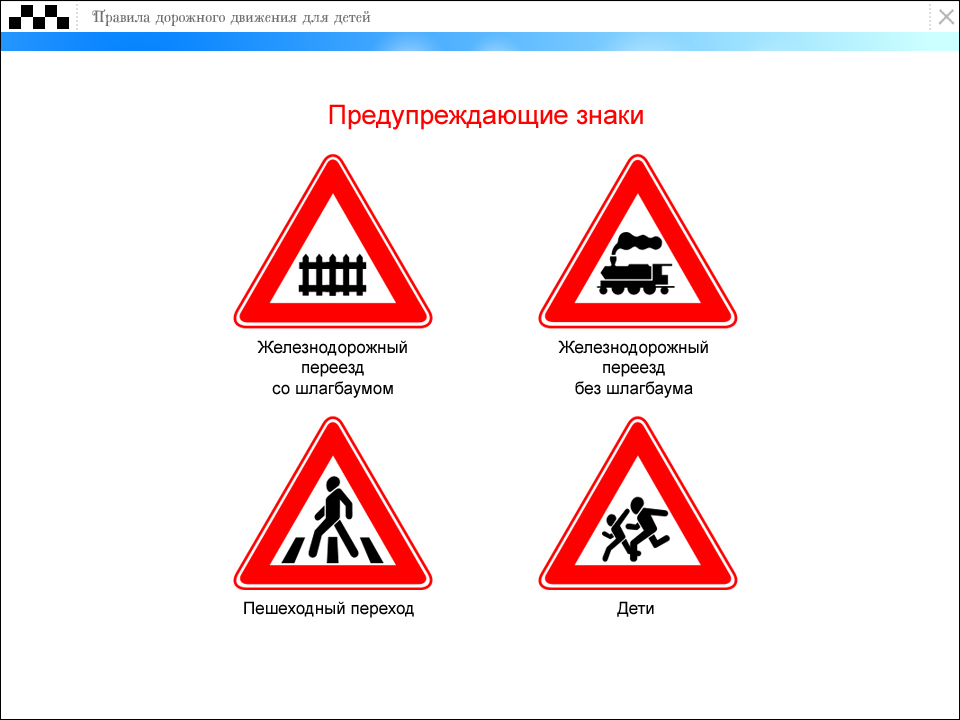 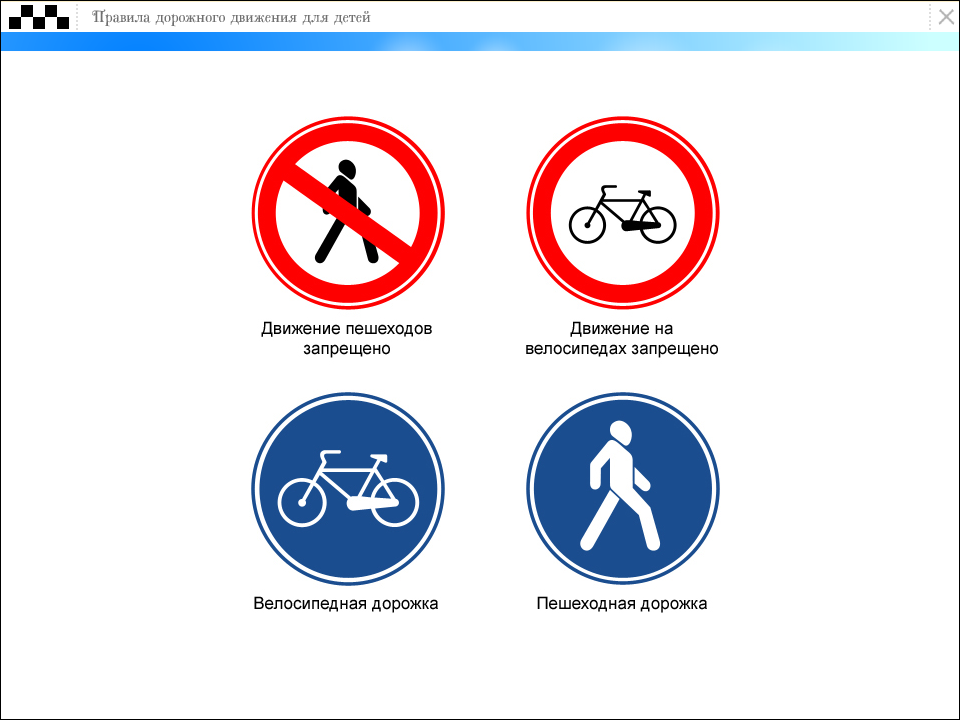 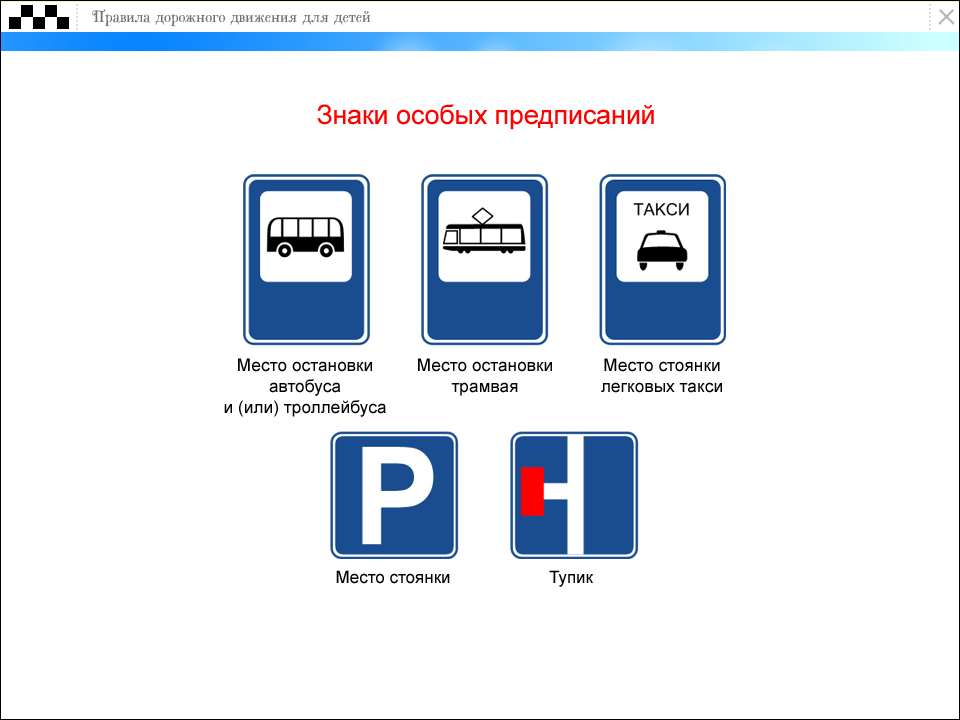 Любой транспорт надо обходить спереди.Подождать, когда транспорт отъедет от остановки, тогда дорога будет хорошо видна в обе стороны, после этого переходить дорогу.Что обозначает знак, изображённый на картинке?Пешеходный переход.Осторожно дети.Беговая дорожка.